	На основании ФЗ №273 "Об образовании в Российской Федерации", ФЗ № 159-ФЗ «О дополнительных гарантиях по социальной поддержке детей-сирот и детей, оставшихся без попечения родителей», в соответствии с законом Новосибирской области № 45-ОЗ от 25.12.2020г. «Об областном бюджете на 2021 год и плановый период 2022-2023 годов», в соответствии с постановлением Правительства Новосибирской области от 27.10.2013г. № 464-п «О порядке назначения государственной академической стипендии студентам, государственной социальной стипендии студентам, государственной стипендии аспирантам, ординаторам, ассистентам-стажерам, обучающимся по очной форме обучения в государственных профессиональных образовательных организациях, обеспечении и других формах материальной поддержки обучающихся Новосибирской области за счет бюджетных ассигнований областного бюджета Новосибирской области и других нормативных актах вводится следующий порядок назначения государственной академической стипендии, государственной социальной стипендии обучающимся Государственного автономного профессионального образовательного учреждения Новосибирской области «Новосибирское училище (колледж) олимпийского резерва».I. Общие положения.Настоящий порядок определяет правила выплаты стипендий обучающимся в Государственном автономном профессионального образовательном учреждении Новосибирской области «Новосибирское училище (колледж) олимпийского резерва» (далее – ГАПОУ НСО НУ(К)ОР).Стипендии, являясь денежной выплатой, назначаемой обучающимся по очной форме в ГАПОУ НСО НУ(К)ОР подразделяются на: государственные академические стипендии;государственные социальные стипендии;именные стипендии.Государственные академические и социальные стипендии назначаются обучающимся ГАПОУ НСО НУ(К)ОР за счет бюджетных ассигнований областного бюджета Новосибирской области с учетом мнения совета обучающихся образовательной организации.Выплата стипендий обучающимся производится в пределах стипендиального фонда.Размер стипендиального фонда определяется исходя из общего числа обучающихся по очной форме обучения за счет бюджетных ассигнований областного бюджета Новосибирской области, и нормативов, установленных Правительством Новосибирской области.Государственные академические стипендии назначаются обучающимся по очной форме обучения.Государственные социальные стипендии назначаются обучающимся, получившим государственную социальную помощь. Выплата государственной академической и социальной стипендии производится с учетом районного коэффициента.Именные стипендии учреждаются органами государственной власти, органами местного самоуправления, юридическими и физическими лицами и назначаются обучающимся.Размер государственной академической стипендии и государственной социальной стипендии определяется ГАПОУ НСО НУ(К)ОР самостоятельно с учетом мнения стипендиальной комиссии в пределах средств стипендиального фонда. Размеры государственной академической стипендии и государственной социальной стипендии, определяемые ГАПОУ НСО НУ(К)ОР, не могут быть меньше нормативов, установленных Правительством Новосибирской области.Размеры именных стипендий для обучающихся и порядок их выплат определяются органами государственной власти, органами местного самоуправления, юридическими и физическими лицами, учредившими эти стипендии.Порядок формирования и деятельности стипендиальной комиссии определяется Положением о стипендиальной комиссии ГАПОУ НСО НУ(К)ОР. В состав стипендиальной комиссии ГАПОУ НСО НУ(К)ОР включаются представители из числа обучающихся.II. Порядок назначения и выплаты государственнойакадемической стипендии.Назначение государственной академической стипендии производится приказом директора по представлению стипендиальной комиссии два раза в год по итогам аттестации за семестр. Государственная академическая стипендия назначается обучающимся по очной форме обучения при зачислении в ГАПОУ НСО НУ(К)ОР, а также соответствующим следующим требованиям: отсутствие по итогам промежуточной аттестации оценки «удовлетворительно»; отсутствие академической задолженности. Увеличение стипендии на 50% производится обучающимся, прошедшим промежуточную аттестацию с оценкой «отлично» не менее 50%. Увеличение стипендии на 100% производится обучающимся, прошедшим промежуточную аттестацию только с оценкой «отлично».В период с начала учебного года до прохождения первой промежуточной аттестации государственная академическая стипендия выплачивается всем обучающимся, вновь поступившим в ГАПОУ НСО НУ(К)ОР для обучения по очной форме.Выплата государственной академической стипендии обучающимся осуществляется один раз в месяц.Выплата государственной академической стипендии обучающимся прекращается с даты отчисления обучающегося, указанной в приказе организации об отчислении из учебного заведения.Нахождение обучающегося в академическом отпуске, а также отпуске по беременности и родам, отпуске по уходу за ребенком до достижения им возраста трех лет не является основанием для прекращения выплаты назначенной обучающемуся государственной академической стипендии.III. Порядок назначения и выплаты государственной социальной стипендии.Государственные социальные стипендии назначаются обучающимся по очной форме обучения, относящимся к следующим категориям граждан:1) детей – сирот и детей, оставшихся без попечения родителей, лиц из числа детей – сирот и детей, оставшихся без попечения родителей; лиц, потерявшими в период обучения обоих родителей или единственного родителя;2)детей-инвалидов, инвалидов I и II групп, инвалидов с детства;3)подвергшимся воздействию радиации вследствие катастрофы на Чернобыльской АЭС и иных радиационных катастроф, вследствие ядерных испытаний на Семипалатинском полигоне;4)являющихся инвалидами вследствие военной травмы или заболевания, полученных в период прохождения военной службы, и ветеранами боевых действий;5)граждан, проходивших в течение не менее трех лет военную службу по контракту в Вооруженных Силах Российской Федерации, во внутренних войсках Министерства внутренних дел Российской Федерации и федеральных государственных органах, в войсках национальной гвардии Российской Федерации, в инженерно-технических, дорожно-строительных воинских формированиях при федеральных органах исполнительной власти и в спасательных воинских формированиях федерального органа исполнительной власти, уполномоченного на решение задач в области гражданской обороны, Службе внешней разведки Российской Федерации, органах федеральной службы безопасности, органах государственной охраны и федеральном органе обеспечения мобилизационной подготовки органов государственной власти Российской Федерации на воинских должностях, подлежащих замещению солдатами, матросами, сержантами, старшинами, и уволенных с военной службы по основаниям, предусмотренным подпунктами "б" - "г" пункта 1, подпунктом "а" пункта 2 и подпунктами "а" - "в" пункта 3 статьи 51 Федерального закона от 28 марта 1998 года N 53-ФЗ "О воинской обязанности и военной службе".6)Государственная социальная стипендия назначается также обучающимся, получившим государственную социальную помощь. Государственная социальная стипендия назначается указанной категории обучающихся со дня представления в организацию, осуществляющую образовательную деятельность, документа, подтверждающего назначение государственной социальной помощи, на один год со дня назначения указанной государственной социальной помощи.Выплата государственной социальной стипендии обучающимся осуществляется один раз в месяц.Выплата государственной социальной стипендии обучающимся прекращается с даты отчисления обучающегося, указанной в приказе организации об отчислении из учебного заведения.Выплата государственной социальной стипендии обучающимся приостанавливается при наличии у них задолженности по результатам промежуточной итоговой аттестации и возобновляется после ее ликвидации с момента приостановления выплаты указанной стипендии, а также с первого числа месяца, следующего за месяцем прекращения действия справки для получения государственной социальной помощи, в соответствии с которой стипендия была назначена, и возобновляется с даты предоставления в стипендиальную комиссию документов, подтверждающих соответствие одной из категорий граждан, указанных в пункте 7 настоящего Положения.Нахождение обучающегося в академическом отпуске, а также отпуске по беременности и родам, отпуске по уходу за ребенком до достижения им возраста трех лет не является основанием для прекращения выплаты назначенной обучающемуся государственной социальной стипендии.IV. Порядок назначения и выплатыединовременной материальной помощи.На оказание материальной помощи нуждающимся студентам, обучающимся по очной форме обучения в ГАПОУ НСО НУ(К)ОР, могут быть направлены средства экономии стипендиального фонда или средства по приносящей доход деятельности.Решение об оказании единовременной материальной помощи принимается на заседании стипендиальной комиссии ГАПОУ НСО НУ(К)ОР на основании личного заявления и утверждается директором образовательного учреждения.Обучающимся из числа детей-сирот и детей, оставшихся без попечения родителей, до окончания обучения выплачивается ежегодное пособие на приобретение учебной литературы и письменных принадлежностей в трехкратном размере государственной социальной стипендии.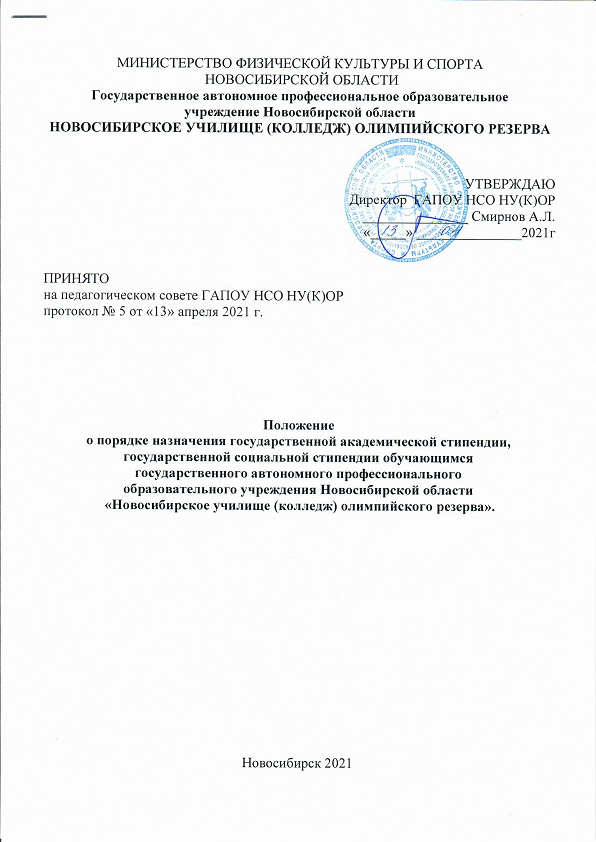 